20.02.2018 в МБОУ Пономаревская ООШ было проведен конкурс«Живая классика»Присутствовало: 25 человек.Мероприятие продолжалось 60 минут.Подготовили и провели это мероприятие учителя русского языка и литературы: Сарвилина С.В. и Золотых В.В.  В конкурсе принимали участие следующие учащиеся:Овчаров Виктор – 8 класс, «Человек за ширмой» А.Аверченко;Разгуляева Елена – 7 класс, «Экзамен» Н.Тэффи;Таранова Валерия – 7 класс, «Кишмиш» Н.Тэффи;Мартынова Марина – 7 класс, «Детский дом Лека» Кудрявцева;Захаров Виктор – 6 класс, «Бабка» В.Осеева;Карслиев Егор – 6 класс, «Хлеб для собаки» В.Тендряков;Карчак Елена – 6 класс, «Белогрудка» В.Астафьев;Рябоконева Дарья – 5 класс, «Лесной ребёнок» Н.Тэффи.Результаты конкурса:- 1 место – Овчаров Виктор, Разгуляева Елена;- 2 место – Карчак Елена;- 3 место – Мартынова Марина.Решили:На районный смотр-конкурс послать следующих учащихся:Овчарова Виктора, Разгуляеву Елену, Карчак Елену.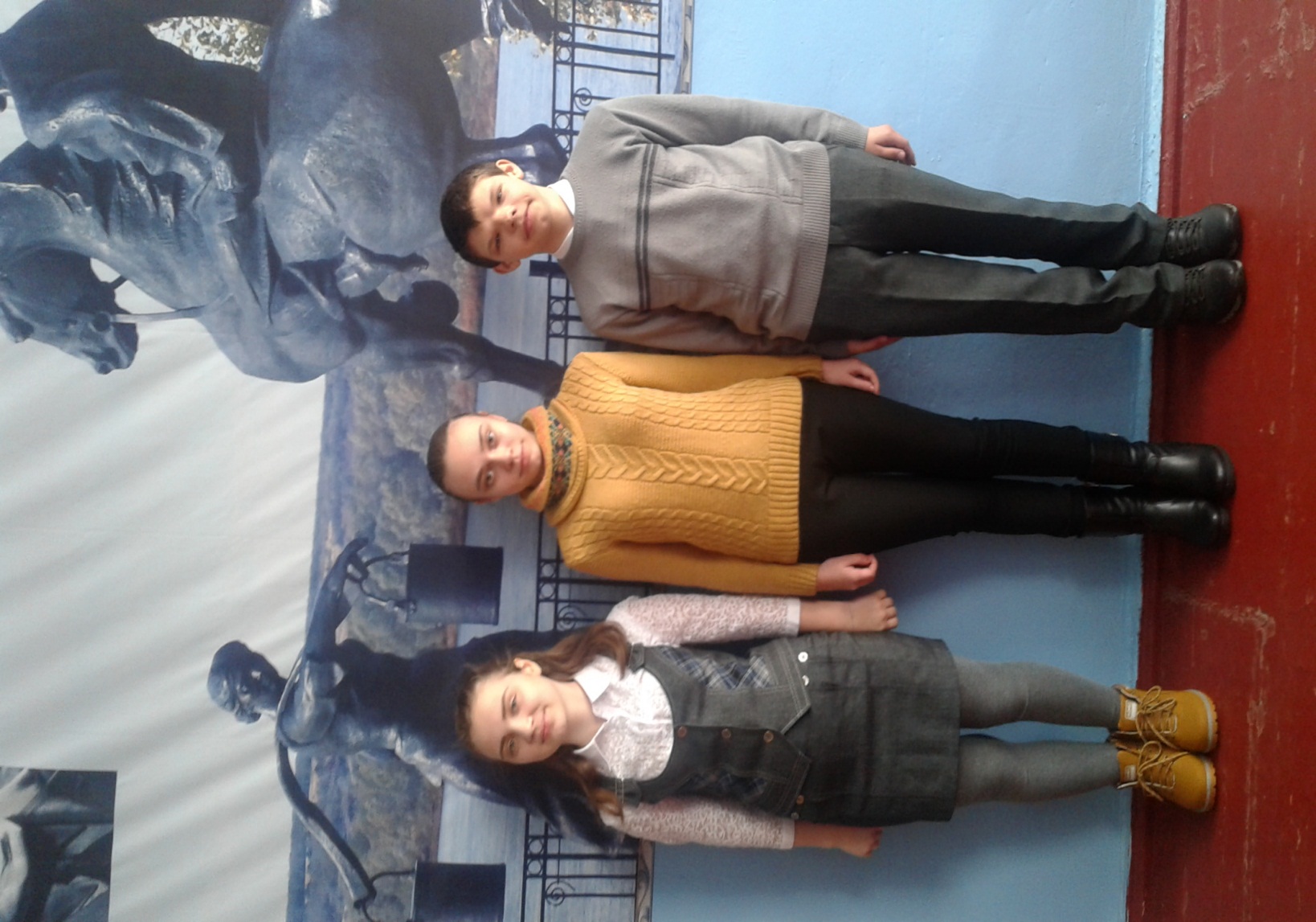 21 февраля в МБОУ Пономаревская ООШ был проведён конкурс чтецов, в котором принимали участие учащиеся 5-9 классов.Результаты конкурса:1-е место: Таранова Валерия – 7 класс,                  Разгуляева Елена – 7 класс,2-е место: Овчаров Виктор – 7 класс,                  Карчак Елена – 6 класс,3-е место: Фалимонова Карина – 8 класс,                 Рябоконева Дарья – 5 класс,                Факушина Дарья – 5 класс.Подготовили и провели учителя русского языка и литературы:  Сарвилина С.В., Золотых В.В.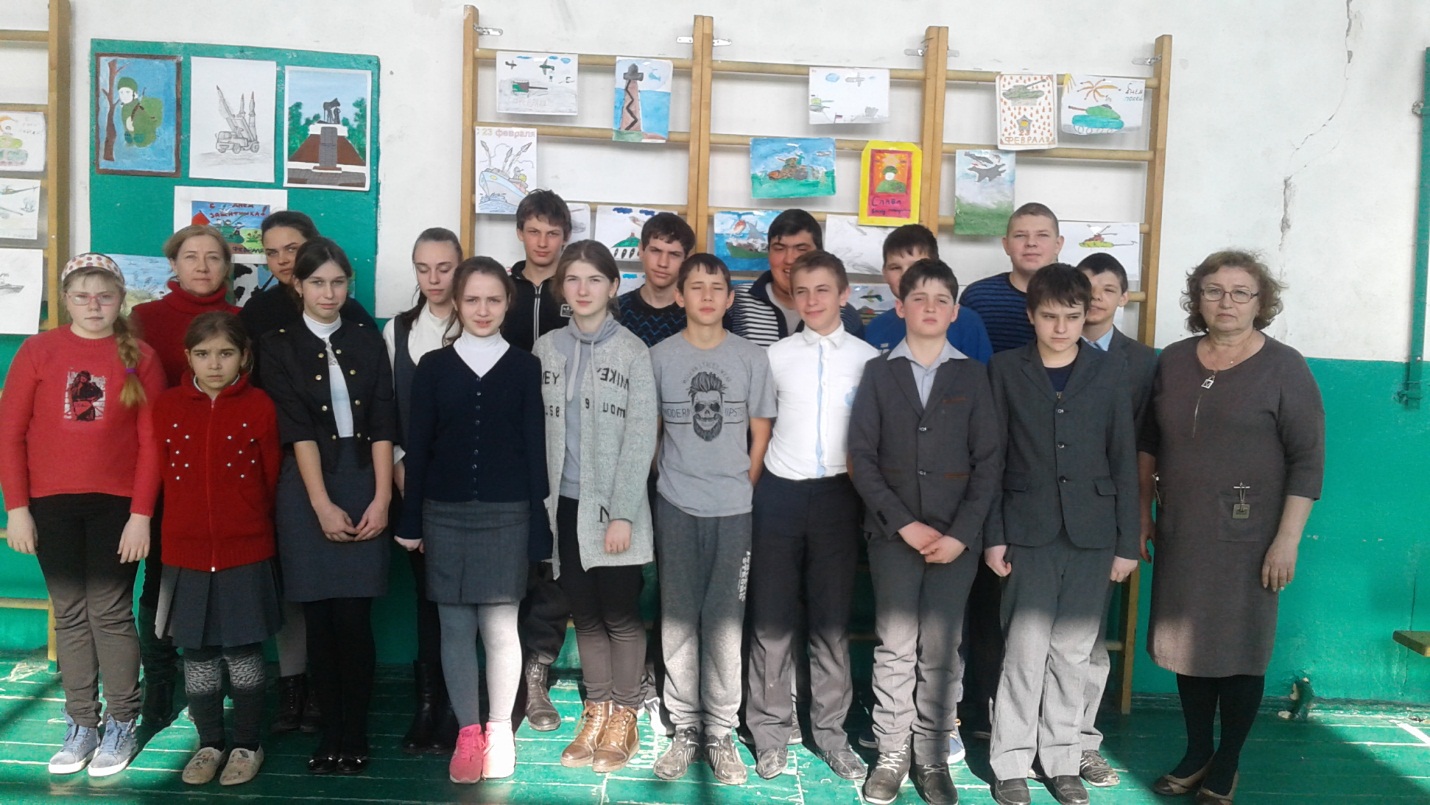 